Argument Essay NotesName: ___________Period: ___________An _______________ essay _______________ your reader to make a change.Give _____________________ to support your claim.Your reader must see things from your _________________________.Keep your tone __________________ and ___________________________.________________________ is first in your essay.________________________ states your overall opinion.________________________ states your supporting points.________________________ wraps things up neatly.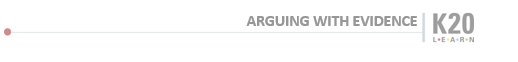 Argument Essay NotesName: ___________Period: ___________An _______________ essay _______________ your reader to make a change.Give _____________________ to support your claim.Your reader must see things from your _________________________.Keep your tone __________________ and ___________________________.________________________ is first in your essay.________________________ states your overall opinion.________________________ states your supporting points.________________________ wraps things up neatly.